Biçimlendirmeyi Bozmadan On İki Sözcüğü Geçmeyen Başlığı Buraya Yazınız (16 punto, Calibri, ilk harfi büyük harf)1. Yazar Unvan Ad SOYAD (10 Punto, calibri, kalın)2. Yazar Unvan Ad SOYAD (10 Punto, calibri, kalın)3. Yazar Unvan Ad SOYAD (10 Punto, calibri, kalın)ÖZET:  Özet 300-400 kelime. Özet 300-400 kelime. Özet 300-400 kelime. Özet 300-400 kelime. Özet 300-400 kelime. Özet 300-400 kelime. Özet 300-400 kelime. Özet 300-400 kelime. Özet 300-400 kelime. Özet 300-400 kelime. Özet 300-400 kelime. Özet 300-400 kelime. Özet 300-400 kelime. Özet 300-400 kelime. Özet 300-400 kelime. Özet 300-400 kelime. Özet 300-400 kelime.  Özet 300-400 kelime. Özet 300-400 kelime. Özet 300-400 kelime. Özet 300-400 kelime. Özet 300-400 kelime. Özet 300-400 kelime. Özet 300-400 kelime. Özet 300-400 kelime. Özet 300-400 kelime. Özet 300-400 kelime. Özet 300-400 kelime. Özet 300-400 kelime. Özet 300-400 kelime. Özet 300-400 kelime. Özet 300-400 kelime. Özet 300-400 kelime. Özet 300-400 kelime. Özet 300-400 kelime. Özet 300-400 kelime. Özet 300-400 kelime. Özet 300-400 kelime. Özet 300-400 kelime. Özet 300-400 kelime. Özet 300-400 kelime. Özet 300-400 kelime.   Özet 300-400 kelime. Özet 300-400 kelime. Özet 300-400 kelime. Özet 300-400 kelime. Özet 300-400 kelime. Özet 300-400 kelime. Özet 300-400 kelime. Özet 300-400 kelime. Özet 300-400 kelime. Özet 300-400 kelime. Özet 300-400 kelime. Özet 300-400 kelime. Özet 300-400 kelime. Özet 300-400 kelime.Anahtar sözcükler: anahtar sözcükler küçük harflerle yazılmalı ve en az 3 en fazla 5 tane olmalıdırBiçimlendirmeyi Bozmadan On İki Sözcüğü Geçmeyen İngilizce Başlığı Buraya Yazınız (16 punto, Calibri, ilk harfi büyük harf)Author 1. Title Name SURNAME (10 P., calibri, bold)Author 2. Title Name SURNAME (10 P., calibri, bold)Author 3. Title Name SURNAME (10 P., calibri, bold)ABSTRACT:  300-400 words. 300-400 words. 300-400 words. 300-400 words. 300-400 words. 300-400 words. 300-400 words. 300-400 words. 300-400 words. 300-400 words. 300-400 words. 300-400 words. 300-400 words. 300-400 words. 300-400 words. 300-400 words. 300-400 words. 300-400 words. 300-400 words. 300-400 words. 300-400 words. 300-400 words. 300-400 words. 300-400 words. 300-400 words. 300-400 words. 300-400 words. 300-400 words. 300-400 words. 300-400 words. 300-400 words. 300-400 words. 300-400 words. 300-400 words. 300-400 words. 300-400 words. 300-400 words. 300-400 words. 300-400 words. 300-400 words. 300-400 words. 300-400 words. 300-400 words. 300-400 words. 300-400 words. 300-400 words. 300-400 words. 300-400 words. 300-400 words. 300-400 words. 300-400 words. 300-400 words. 300-400 words. 300-400 words. 300-400 words. 300-400 words. 300-400 words. 300-400 words. 300-400 words.Keywords: İngilizce anahtar sözcükler küçük harflerle yazılmalı ve en az 3 en fazla 5 tane olmalıdırGİRİŞ 
( Calibri 11 Punto )Bölüm başlıkları büyük harfle yazılmalı, 1 satır boşluğu bırakılarak paragrafa geçilmelidir. Araştırma makalelerinde problem giriş bölümü içinde açıkça belirtilmelidir. Giriş bölümünü yöntem, bulgular ve sonuç bölümleri gibi bir sıra izlemelidir. Derleme veya deneme vb. tür çalışmalarda bölüm başlıkları içeriğe uygun olarak belirlenecektir. Atıflar metin içi kaynak gösterme şeklinde yapılmalı, atıf yapılan kaynakların yazar, yıl ve sayfa bilgisine parantez içinde yer verilmelidir. (Örn: James, 2015:3; James and James, 2014: 7-8; James et all. 2017:8). Tablo, şekil ve grafiklerin alt kısmında kaynağa yer verilmelidir.  Paragraflar arasında 1 satır boşluk olmalıdır. Bundan sonraki bütün kısımlar, 11 punto ve tek satır aralıklı olmalıdır. Makalenin uzunluğu, kaynakça, tablo ve şekiller de dâhil olmak üzere kesinlikle 20 sayfayı geçmemelidir. Alt BaşlıklarAlt başlıklarda her kelimenin ilk harfleri büyük diğer harfler küçük harfle, koyu ve yukarıdaki formata uygun yazılmalı, 1 satır boşluğu bırakılarak paragrafa geçilmelidir. Alt başlıklarda her kelimenin ilk harfleri büyük diğer harfler küçük harfle, koyu ve yukarıdaki formata uygun yazılmalı, 1 satır boşluğu bırakılarak paragrafa geçilmelidir.Alt Başlıkların Altındaki BaşlıklarAlt başlıkların altındaki başlıklarda her kelimenin ilk harfleri büyük diğer harfler küçük harfle, koyu ve italik yazılmalı, 1 satır boşluğu bırakılarak paragrafa geçilmelidir. Tablo yazı tipi büyüklüğü 7 puntoya kadar küçültülebilir. Tablolar sayfa kenar ölçülerini aşmamalıdır. Tablo yazı tipi büyüklüğü 7 puntoya kadar küçültülebilir. Tablo başlıklarında her kelimenin ilk harfi büyük diğer harfler küçük olarak, koyu ve aşağıdaki formata uygun yazılmalıdır. Tablo başlıkları tablonun üzerinde yer almalıdır.Tablo 1. Tablo Adlarının İlk Harfleri Büyük OlmalıdırTablo yazı tipi büyüklüğü 7 puntoya kadar küçültülebilir. Tablolar sayfa kenar ölçülerini aşmamalıdır. YÖNTEMBölüm başlıklarından önce 2 satır boşluk verilmelidir. Araştırma makalelerinde, buraya yöntem kısmı eklenilmelidir. Alt BaşlıklarAlt başlıklarda her kelimenin ilk harfleri büyük diğer harfler küçük harfle, koyu ve yukarıdaki formata uygun yazılmalı, 1 satır boşluğu bırakılarak paragrafa geçilmelidir. Alt başlıklarda her kelimenin ilk harfleri büyük diğer harfler küçük harfle, koyu ve yukarıdaki formata uygun yazılmalı, 1 satır boşluğu bırakılarak paragrafa geçilmelidir. Alt Başlıklar Altındaki BaşlıklarAlt başlıkların altındaki başlıklarda her kelimenin ilk harfleri büyük diğer harfler küçük harfle, koyu ve italik olarak yukarıdaki formata uygun yazılmalı, 1 satır boşluğu bırakılarak paragrafa geçilmelidir. BULGULARBölüm başlıklarından önce 2 satır boşluk verilmelidir. Buraya araştırma makaleleri için bulgular kısmı eklenmelidir. Alt BaşlıklarAlt başlıklarda her kelimenin ilk harfleri büyük diğer harfler küçük harfle, koyu ve yukarıdaki formata uygun yazılmalı, 1 satır boşluğu bırakılarak paragrafa geçilmelidir. Alt başlıklarda her kelimenin ilk harfleri büyük diğer harfler küçük harfle, koyu ve yukarıdaki formata uygun yazılmalı, 1 satır boşluğu bırakılarak paragrafa geçilmelidir.Şekil başlıkları şekillerin altında yer almalıdır. Bütün sözcüklerin koyu ve ilk harfleri büyük olmalıdır. 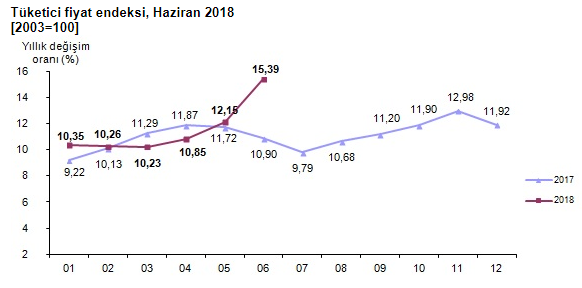 Şekil 1. Şekil Adlarının İlk Harfleri Büyük OlmalıdırAlt başlıklarda her kelimenin ilk harfleri büyük diğer harfler küçük harfle, koyu ve yukarıdaki formata uygun yazılmalı, 1 satır boşluğu bırakılarak paragrafa geçilmelidir. Alt Başlıklar Altındaki BaşlıklarAlt başlıkların altındaki başlıklarda her kelimenin ilk harfleri büyük diğer harfler küçük harfle, koyu ve italik olarak yukarıdaki formata uygun yazılmalı, 1 satır boşluğu bırakılarak paragrafa geçilmelidir. SONUÇ ve ÖNERİLERBu kısma çalışmada ulaşılan bulgular ve sonuçlar özetlenmeli, değerlendirme ve öneriler  yazılmalıdır.KAYNAKLARKaynaklar ve kaynak gösterimleri APA formatına göre yazılmalıdır. Kaynaklara mutlaka bildiri metninde atıf yapılmalıdır. Örnekler aşağıda verilmiştir.Berndt, T. J. (2002). Friendship quality and social development. Current Directions in Psychological Science, 11, 7-10.Duncan, G. J., & Brooks-Gunn, J. (Eds.). (1997). Consequences of growing up poor. New York, NY: Russell Sage Foundation.Kenneth, I. A. (2000). A Buddhist response to the nature of human rights. Journal of Buddhist Ethics,  Retrieved November 20, 2000 from http://www.cac.psu.edu/jbe/twocont.htmlWegener, D. T., & Petty, R. E. (1994). Mood management across affective states: The hedonic contingency hypothesis. Journal of Personality & Social Psychology, 66, 1034-1048.DeğişkenlerDeğişkenlerdvdt